         Tento soubor byl vytvořen aplikací Oracle Reports. Zobrazte tento dokument v režimu Rozvržení stránky.Celkem: Vystavil: Datum vystavení: Kč02.08.2017SCHREIBEROVÁ HanaKčNa faktury uvádějte číslo naší objednávky a zasílejte je na mailovou adresu podatelny  faktury@amu.cz Dodejte:64 705.0064 705.00..................................................................Předpokládaná cena celkem (včetně DPH):                                      PoložkaCelkem s DPH Kč64 705.00Objednáváme opravy povrchů stěn a stropů ( zdivo i SDK), zpevnění rohů a prasklin včetně vymalování  a zajištění přemístění nábytku + zakrývání - ateliér K442 Razítko, podpis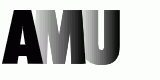 Ing. LOSKÝ AntonínNS292 Technická správa DAMU 2170292058Objednávka č.: Smlouva:Odběratel:Číslo účtuPeněžní ústavForma úhrady:31.08.2017PříkazemTermín dodání:Akademie múzických umění v Praze Malostranské náměstí 259/12 118 00 PRAHA 1 Česká republika IČ:DIČ:61384984CZ61384984 do l4 dnůTermín úhrady:TIP SERVIS PRAHA, s.r.o. Kosmická 741/9 14900 Praha Česká republika Tel.: 234 244 236 E-mail: antonin.losky@damu.cz PID:Konečný příjemce:::Platnost objednávky do:31.08.2017Dodací podmínky:CZ25742744DIČ:Dodavatel:IČ:25742744AMU je veřejná vysoká škola zřízená Dekretem prezidenta republiky z 27.10.1945, zákon č.111/1998 Sb. ve znění pozdějších změn. IBAN: CZ5301000000195373180297 Místo dodání:Způsob dopravy:Položkový rozpis: